Mike and Jodi BunnJAARS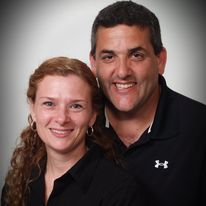 Mike and Jodi Bunn both trained to become mission aviators at Letourneau University.   They departed for the mission field in 1991 and served 3 years in Southern Africa, mostly in the country of Mozambique with Mercy Air.  They then set up Mercy Air Brazil, serving missionaries in remote unreached tribes in the western Amazon.  Mike and Jodi began working with JAARS shortly after their arrival in Brazil due to shortages of mission pilots.  They returned to the USA in 2011 to transition their children into college. Mike serves on the Training staff in aviation, training the new pilots heading overseas to serve with JAARS, and a number of, other missions.  His wife Jodi mentors the new missionary families and singles to adapt and thrive in their host cultures. 